Step 1	Determine Likelihood – What is the possibility that the effect will occur? 			Step 2	Determine Consequence – Expected ConsequencesStep 3 Determine the risk score						  		Step 4 Record risk score (Note – Risk scores are only estimated and should not beSolely relied upon)DISCLAIMERBlueSafe Australia Pty Ltd supplies a generic template system of word documents that helps the employer to get a head start by providing them with a foundation to build a Work Health & Safety system for their business. BlueSafe Australia Pty Ltd templates are generic in nature and are not designed to be relied solely upon without the customisation of specific tasks.Acquiring or creating & implementing an WHS System can greatly reduce the risks which are associated with your business, however having a complete WHS System does not 100% insulate a business from accidents or injuries in a workplace, and it does not guarantee that a Compensation Claim won’t be filed, however it significantly reduces the probability or likelihood by creating, adjusting and refining your systems as much as possible and ensuring that staff follow them.The documents provided by BlueSafe Australia Pty Ltd are designed to help the employers’ awareness to safety in the workplace, and helping them with the first step to meeting their legislative obligations as an employer. Not only this, but it also creates an awareness for the employee in helping them be aware of their legislative obligations in the workplace, by taking responsibility for their actions, be ‘Safety Minded’ and helping the employer to create and maintain a safe workplace which also significantly reduces the possibilities and risks of an injury while at work.The obligation rests with the employer to ensure that all systems in the workplace are applicable, practical and safe for their employees while ate work.BlueSafe Australia Pty Ltd or any of our strategic alliances including associates or any third parties will not and cannot be held responsible for any claims, legal responsibility and litigation resulting from a workplace incident.  It is the employers’ responsibility to provide a safe work environment for all staff, contractors and visitors in which BlueSafe Australia Pty Ltd does not in any way offer any service that carries or negates that responsibility. BlueSafe Australia Pty Ltd offers a number of products that gives employers a foundation to begin building a comprehensive system in order to meet their legislative requirements and obligations. BlueSafe Australia Pty Ltd will not and does not in any way offer any protection or indemnity from any form of litigation or claims, or any liabilities incurred or sustained. The absolute responsibility to create, implement and maintain a safe system of work and a safe working environment ultimately rests with the employer.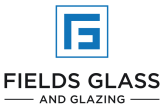 ABN: 35145102432   Address: 18 hunter place, castle hill, NSW 2154 PH: 0412641287 E: peter@fieldsglassandglazing.net.au Web:www.fieldsglassandglazing.net.ausiteABN: 35145102432   Address: 18 hunter place, castle hill, NSW 2154 PH: 0412641287 E: peter@fieldsglassandglazing.net.au Web:www.fieldsglassandglazing.net.ausiteABN: 35145102432   Address: 18 hunter place, castle hill, NSW 2154 PH: 0412641287 E: peter@fieldsglassandglazing.net.au Web:www.fieldsglassandglazing.net.ausiteABN: 35145102432   Address: 18 hunter place, castle hill, NSW 2154 PH: 0412641287 E: peter@fieldsglassandglazing.net.au Web:www.fieldsglassandglazing.net.ausiteABN: 35145102432   Address: 18 hunter place, castle hill, NSW 2154 PH: 0412641287 E: peter@fieldsglassandglazing.net.au Web:www.fieldsglassandglazing.net.ausiteABN: 35145102432   Address: 18 hunter place, castle hill, NSW 2154 PH: 0412641287 E: peter@fieldsglassandglazing.net.au Web:www.fieldsglassandglazing.net.ausiteABN: 35145102432   Address: 18 hunter place, castle hill, NSW 2154 PH: 0412641287 E: peter@fieldsglassandglazing.net.au Web:www.fieldsglassandglazing.net.ausiteABN: 35145102432   Address: 18 hunter place, castle hill, NSW 2154 PH: 0412641287 E: peter@fieldsglassandglazing.net.au Web:www.fieldsglassandglazing.net.ausiteABN: 35145102432   Address: 18 hunter place, castle hill, NSW 2154 PH: 0412641287 E: peter@fieldsglassandglazing.net.au Web:www.fieldsglassandglazing.net.ausiteABN: 35145102432   Address: 18 hunter place, castle hill, NSW 2154 PH: 0412641287 E: peter@fieldsglassandglazing.net.au Web:www.fieldsglassandglazing.net.ausiteSAFE WORK METHOD STATEMENT (SWMS)SAFE WORK METHOD STATEMENT (SWMS)SAFE WORK METHOD STATEMENT (SWMS)SAFE WORK METHOD STATEMENT (SWMS)SAFE WORK METHOD STATEMENT (SWMS)SAFE WORK METHOD STATEMENT (SWMS)SAFE WORK METHOD STATEMENT (SWMS)SAFE WORK METHOD STATEMENT (SWMS)SAFE WORK METHOD STATEMENT (SWMS)SAFE WORK METHOD STATEMENT (SWMS)PROJECT DETAILS:PROJECT DETAILS:PROJECT DETAILS:PROJECT DETAILS:PROJECT DETAILS:PROJECT DETAILS:PROJECT DETAILS:PROJECT DETAILS:PROJECT DETAILS:PROJECT DETAILS:Project:Project:Project:Project:Area:Area:Area:Area:Area:Area:Job Address:Job Address:Job Address:Job Address:Job Address:Job Address:Job Address:Job Address:Job Address:Job Address:Job Description:Job Description:Job Description:Job Description:Job Description:Job Description:Job Description:Job Description:Job Description:Job Description:WORK ACTIVITY: INSTALLATION OF SCREEN WINDOWS & DOORSINSTALLATION OF SCREEN WINDOWS & DOORSINSTALLATION OF SCREEN WINDOWS & DOORSINSTALLATION OF SCREEN WINDOWS & DOORSINSTALLATION OF SCREEN WINDOWS & DOORSINSTALLATION OF SCREEN WINDOWS & DOORSConsult relevant workers during development, approval and communication of this SWMSConsult relevant workers during development, approval and communication of this SWMSConsult relevant workers during development, approval and communication of this SWMSConsult relevant workers during development, approval and communication of this SWMSConsult relevant workers during development, approval and communication of this SWMSSWMS Approved by:SWMS Approved by:SWMS Approved by: Page 1 of 10 Page 1 of 10Name: (Include names of workers who were consulted in relation to this SWMS)Name: (Include names of workers who were consulted in relation to this SWMS)Signature:Job Title:Date:Name:Name:Name:Name:Name:Name: (Include names of workers who were consulted in relation to this SWMS)Name: (Include names of workers who were consulted in relation to this SWMS)Signature:Job Title:Date:Signature:Signature:Signature:Signature:Signature:Name: (Include names of workers who were consulted in relation to this SWMS)Name: (Include names of workers who were consulted in relation to this SWMS)Signature:Job Title:Date:Date:Date:Date:Date:Date:Personnel responsible for monitoring and managing activity:Personnel responsible for monitoring and managing activity:Personnel responsible for monitoring and managing activity:Personnel responsible for monitoring and managing activity:Personnel responsible for monitoring and managing activity:Overall Risk Rating After Controls4 Acute4 Acute4 Acute3 HighPersonnel responsible for monitoring and managing activity:Personnel responsible for monitoring and managing activity:Personnel responsible for monitoring and managing activity:Personnel responsible for monitoring and managing activity:Personnel responsible for monitoring and managing activity:Overall Risk Rating After Controls2 Moderate2 Moderate2 Moderate1 LowCOMMUNICATE THIS SWMS TO ALL PERSONS INVOLVED IN TASK PRIOR TO WORK COMMENCING____________will conduct regular inspections and observations to ensure SWMS is being complied with.Hold Daily Tool Box Talks to identify, control and communicate additional site hazards.Cease work immediately if incident or near miss occurs. Amend the SWMS in consultation with relevant persons.______________ will approve and communicate amendment to all affected workers before work resumes.As required by WHS legislation, make the SWMS available for inspection or review. As required by WHS legislation, keep record of SWMS (until job is complete or for 2 years if involved in a notifiable incident).COMMUNICATE THIS SWMS TO ALL PERSONS INVOLVED IN TASK PRIOR TO WORK COMMENCING____________will conduct regular inspections and observations to ensure SWMS is being complied with.Hold Daily Tool Box Talks to identify, control and communicate additional site hazards.Cease work immediately if incident or near miss occurs. Amend the SWMS in consultation with relevant persons.______________ will approve and communicate amendment to all affected workers before work resumes.As required by WHS legislation, make the SWMS available for inspection or review. As required by WHS legislation, keep record of SWMS (until job is complete or for 2 years if involved in a notifiable incident).COMMUNICATE THIS SWMS TO ALL PERSONS INVOLVED IN TASK PRIOR TO WORK COMMENCING____________will conduct regular inspections and observations to ensure SWMS is being complied with.Hold Daily Tool Box Talks to identify, control and communicate additional site hazards.Cease work immediately if incident or near miss occurs. Amend the SWMS in consultation with relevant persons.______________ will approve and communicate amendment to all affected workers before work resumes.As required by WHS legislation, make the SWMS available for inspection or review. As required by WHS legislation, keep record of SWMS (until job is complete or for 2 years if involved in a notifiable incident).COMMUNICATE THIS SWMS TO ALL PERSONS INVOLVED IN TASK PRIOR TO WORK COMMENCING____________will conduct regular inspections and observations to ensure SWMS is being complied with.Hold Daily Tool Box Talks to identify, control and communicate additional site hazards.Cease work immediately if incident or near miss occurs. Amend the SWMS in consultation with relevant persons.______________ will approve and communicate amendment to all affected workers before work resumes.As required by WHS legislation, make the SWMS available for inspection or review. As required by WHS legislation, keep record of SWMS (until job is complete or for 2 years if involved in a notifiable incident).COMMUNICATE THIS SWMS TO ALL PERSONS INVOLVED IN TASK PRIOR TO WORK COMMENCING____________will conduct regular inspections and observations to ensure SWMS is being complied with.Hold Daily Tool Box Talks to identify, control and communicate additional site hazards.Cease work immediately if incident or near miss occurs. Amend the SWMS in consultation with relevant persons.______________ will approve and communicate amendment to all affected workers before work resumes.As required by WHS legislation, make the SWMS available for inspection or review. As required by WHS legislation, keep record of SWMS (until job is complete or for 2 years if involved in a notifiable incident).COMMUNICATE THIS SWMS TO ALL PERSONS INVOLVED IN TASK PRIOR TO WORK COMMENCING____________will conduct regular inspections and observations to ensure SWMS is being complied with.Hold Daily Tool Box Talks to identify, control and communicate additional site hazards.Cease work immediately if incident or near miss occurs. Amend the SWMS in consultation with relevant persons.______________ will approve and communicate amendment to all affected workers before work resumes.As required by WHS legislation, make the SWMS available for inspection or review. As required by WHS legislation, keep record of SWMS (until job is complete or for 2 years if involved in a notifiable incident).COMMUNICATE THIS SWMS TO ALL PERSONS INVOLVED IN TASK PRIOR TO WORK COMMENCING____________will conduct regular inspections and observations to ensure SWMS is being complied with.Hold Daily Tool Box Talks to identify, control and communicate additional site hazards.Cease work immediately if incident or near miss occurs. Amend the SWMS in consultation with relevant persons.______________ will approve and communicate amendment to all affected workers before work resumes.As required by WHS legislation, make the SWMS available for inspection or review. As required by WHS legislation, keep record of SWMS (until job is complete or for 2 years if involved in a notifiable incident).COMMUNICATE THIS SWMS TO ALL PERSONS INVOLVED IN TASK PRIOR TO WORK COMMENCING____________will conduct regular inspections and observations to ensure SWMS is being complied with.Hold Daily Tool Box Talks to identify, control and communicate additional site hazards.Cease work immediately if incident or near miss occurs. Amend the SWMS in consultation with relevant persons.______________ will approve and communicate amendment to all affected workers before work resumes.As required by WHS legislation, make the SWMS available for inspection or review. As required by WHS legislation, keep record of SWMS (until job is complete or for 2 years if involved in a notifiable incident).COMMUNICATE THIS SWMS TO ALL PERSONS INVOLVED IN TASK PRIOR TO WORK COMMENCING____________will conduct regular inspections and observations to ensure SWMS is being complied with.Hold Daily Tool Box Talks to identify, control and communicate additional site hazards.Cease work immediately if incident or near miss occurs. Amend the SWMS in consultation with relevant persons.______________ will approve and communicate amendment to all affected workers before work resumes.As required by WHS legislation, make the SWMS available for inspection or review. As required by WHS legislation, keep record of SWMS (until job is complete or for 2 years if involved in a notifiable incident).COMMUNICATE THIS SWMS TO ALL PERSONS INVOLVED IN TASK PRIOR TO WORK COMMENCING____________will conduct regular inspections and observations to ensure SWMS is being complied with.Hold Daily Tool Box Talks to identify, control and communicate additional site hazards.Cease work immediately if incident or near miss occurs. Amend the SWMS in consultation with relevant persons.______________ will approve and communicate amendment to all affected workers before work resumes.As required by WHS legislation, make the SWMS available for inspection or review. As required by WHS legislation, keep record of SWMS (until job is complete or for 2 years if involved in a notifiable incident).IMPORTANT NOTES:Check local government standards, codes of practice, regulations and legislation for any training requirements before use.
Apprentices and Trainee Personnel are usually permitted to operate certain machinery and equipment provided they are guided and supervised by an experienced and qualified person, while also recording the hours of use in an approved logbook.
WorkCover National Certificates of Competency are nationally recognised and these specific certificates do not have to be changed over to work interstate.This SWMS covers the installation of screen windows and doors at premises, and does not include regular work at heights (above 2.1m). Do not use electrical power tools for this task. Task StepsPotential Hazards/Risks of Each StepRBControl Measures - Steps To Follow 
Safety Checks & PPERAResponsible OfficerNOTE: RB = Risk Rating before controls implemented - RA = Risk Rating after controls are implemented.NOTE: RB = Risk Rating before controls implemented - RA = Risk Rating after controls are implemented.NOTE: RB = Risk Rating before controls implemented - RA = Risk Rating after controls are implemented.NOTE: RB = Risk Rating before controls implemented - RA = Risk Rating after controls are implemented.NOTE: RB = Risk Rating before controls implemented - RA = Risk Rating after controls are implemented.NOTE: RB = Risk Rating before controls implemented - RA = Risk Rating after controls are implemented.1. PlanningPersonal Injury:Manual handlingTrips/fallsExposure to hazardous chemicalsAnimal attackHit by moving vehicle2MMake sure suitable lifting/transport equipment is available.To allow safe removal of heavy materials if necessary, make sure the transport vehicle provided are equipped with ramps/hydraulic tailgate.Make sure enough number of persons are available for the task.Always assess the intended workplace, and wherever possible, gather information on the following:Presence of persons who may be potentially aggressiveAnimals that may be dangerousPresence of asbestos or lead/lead-based paintsCondition of electrical wiring (if applicable)Oldness of residenceState of maintenance and conditionPresence of any biological contamination (waste, debris, human, or animal waste, used syringes, etc.)Space to carry out the work and access/egress pointsIf hazards are present, make sure of implementation of suitable risk controls for the type of hazard. Make sure there is:Adequate lightingAdequate room for delivery of materials It is possible to position the vehicle clear of traffic/vehicles/pedestrians during delivery of materials (it may be necessary to develop appropriate traffic management plan, including physical barriers, caution signs, etc,)1L2. PreparationPersonal Injury:LacerationDehydration2MMake sure all workers have access to:First aid kit/suppliesCommunication devices (check there is service for mobile phones in the area)Drinking water, clean-up and toilet facilitiesPPE necessary1L3. Pre-Operational InspectionPersonal Injury:LacerationCrushingHit by ejected materialsManual handling2MInspect all tools/equipment and make sure:Batteries are fully chargedCasing are in place and undamagedControls are functionalGuards are use and in placeDrills bits are securedAdequate strength for jobFree of grease, dirt, oil, etc.Regularly maintained/serviced according to manufacturer’s requirementsMake sure all screen windows/doors are undamaged, have no sharp edges and are suitable for installation. Make sure of the availability of all hardware necessary. 1L4. OperationPersonal Injury:Manual handlingCrushingTrips, fallsLaceration2MBefore carrying materials, assess suitable travel pathway to enter/exit house are available.Check for corners, stairs, stored items, or other obstructions that could cause tripping, crushing of fingers, or awkward postures when carrying the load. Be careful not to scratch floors, walls, etc. when carrying loads.Make sure all materials can be delivered as close to the site of installation as possible. Use team lifts, or lifting equipment as necessary.Note: When using team lifts, make sure they are coordinated and practiced. Make sure there is adequate communication and continue to check for obstacles during the transport. Move slowly. Follow the manufacturer’s instructions for installation.Never work in awkward or static postures (such as bending or working with arms raised above the head) for more than 30 minutes at a time and/or 2 hours over the entire shift. Make sure workers take regular rest breaks.Where possible, screens on 2nd storeys should be installed internally. While using ladders, make sure:They are of suitable type and height for the task Footing is firm, stable, and the surrounding floor is free of all obstaclesLadder is not damaged, in good condition and rates as industrialAlways has three points of contactMake sure there are sufficient number of persons for the task. Have equipment handed to installer so it is not necessary for them to ascend/descend ladder.Make sure area is clean upon completion. Use gloves for disposing of metal scraps as these can be sharp.1L5. Emergency ProceduresPersonal Injury:LacerationFallsCrushingAnimal attack2MMake sure to develop and implement an emergency response plan for the site, which includes Assembly pointsCommunicationResponsible personsEmergency contacts (including nearest medical facility)1LReferences:Model Work Health and Safety Act 2011 and Model Work Health and Safety Regulations 2011Safe Work Australia (2011) –Hazardous Manual Tasks Code of PracticeSafe Work Australia (2011) –How to Prevent Falls at Workplaces Code of PracticePERSONAL PROTECTIVE EQUIPMENTPersonal Protective Equipment RequirementsPPE Notes:
The above PPE Requirements are the minimum requirements for all personnel involved in this task. Be sure to conduct a Risk Assessment for other factors that may influence the work environment such as Temperatures – Hot/Cold, Working in the Sun, Night Work etc. Be sure that all PPE used is approved by Australian Standards.SIGN OFFWorkers and relevant Persons Conducting Business or Undertaking (PCBU) were consulted for developing this SWMS. I have read the above SWMS and I understand its contents. I confirm that I have the necessary training and skills, including any relevant certifications to undertake the related tasks contained in this SWMS. I agree to comply with any safety guidelines, requirements and recommendations as set forth by the responsible officer within this SWMS including safety instructions and use of recommended Personal Protective Equipment.NameQualificationsSignatureDateTimeEmployerRISK ASSESSMENTReferences: Risk Management Code of Practice 2007, AS/NZS 31000 -2009 Risk Management Principles and guidelinesLikelihoodDefinition Almost certainExpected to happen in most circumstances.A common and very possible result LikelyWill probably occur in most circumstances.Known to have occurred and has happened beforePossibleMight occur at some timeCould occur and is likely it has happened beforeUnlikelyCould occur at some timeNot likely to occurRareMay occur only in exceptional circumstancesVery unlikelyLevel of ConsequenceExamplesInsignificant/AcceptableNo consequence – so minor that the consequence is manageableMinorFirst aid treatment only; manageable and contained.ModerateMedical treatment; manageable with 3rd party assistance.MajorSerious injuries; Down time and loss of productivityCatastrophicDeath; Very serious consequencesCONSEQUENCECONSEQUENCECONSEQUENCECONSEQUENCECONSEQUENCELIKELIHOODInsignificantMinorModerateMajorCatastrophic  Almost certain3 High3 High4 Acute4 Acute4 AcuteLikely2 Medium3 High3 High4 Acute4 AcutePossible1 Low2 Medium3 High4 Acute4 AcuteUnlikely1 Low1 Low2 Medium3 High4 AcuteRare1 Low1 Low2 Medium3 High3 HighScore Action 4 A: Acute URGENT – Act on and lower the risks immediately. Demands immediate attention. 3 H: High Decisions required urgently by Management. 2 M: Moderate Follow instructions given by management. 1 L: Low Manageable. Review regularly, and if any conditions of work change. 